Шановні колеги!Факультет психології, кафедра соціальної психології Прикарпатського національного університету імені Василя Стефаника запрошує Вас взяти участь у роботі ІІ Міжнародної науково-практичної онлайн конференції«Психологічнім	виклики	сучасних організацій», яка відбудеться 03 березня 2022 року  (з 10.30 до 17.00 год.). Співорганізаторами конференції виступають Інститут психології імені Г. С. Костюка НАПН України, лабораторія організаційної та соціальної психології, Українська Асоціація організаційних психологів та психологів праці (УАОППП), Івано- Франківський обласний осередок УАОППП, Херсонський державний університет; Одеський національний університет імені І.І.МечниковаУніверситет Вітовта Великого (Литва);Варшавський національний університет (Польща); Жешувський університет (Польща);Університет прикладних наук, м.Оснабрюк (Німеччина); Університет Сус (Туніс).Мета конференції – аналіз психологічних викликів сучасних організацій та визначення стратегій їх вирішення.Напрями роботи конференції:психологічні виклики сучасних організацій: сутність та основні види;соціальне благополуччя особистості в умовах  пандемії Covid -19;ментальне здоров’я персоналу організаційрозвиток реабіліаційного потенціалу особистості в умовах напруженості;організаційна культура як трансформація цінностей та норм в сучасних організаціях;інноваційні технології управління і регулювання психологічних та соціальних процесів в організаціях;дистанційні	комунікативні	процеси	в сучасних організаціях в умовах пандемії COVID-19проблеми гендеру в сучасних організаціях;психологічне забезпечення подолання   викликів в сучасних організаціях.До участі в конференції запрошуються здобувачі вищої освіти, докторанти, аспіранти, викладачі та науковці, практичні діячі, активісти жіночих, молодіжних, громадських організацій, об’єднань, товариств, та усі зацікавлені в обговоренні зазначеної проблематики.Робочі мови конференції: українська, англійська.Конференція відбувається на платформі Google Мееt.Вхід на конференцію: https://meet.google.com/puy-ybvt-uugЗаявку на участь у науково-практичному заході, тези, рецензію наукового керівника (для здобувачів) просимо до 21 лютого 2022 року вислати електронною поштою на адресу uaoppp@pnu.edu.uaЗа матеріалами   конференції   буде   виданоелектронний збірник тез, учасники отримають програму та сертифікат конференції.Вимоги до оформлення тез:Обсяг тез: до 5 сторінок. Текстовий редакторMicrosoft Word, формат сторінки А4 (210х297	мм).	Поля:	по 20 мм. Шрифт − Times New Roman. Кегль –14. Міжрядковий інтервал – 1,5. Стиль – Normal.Відомості про авторів:прізвище, ініціали – шрифт напівжирний, вирівнювання по правому краю;посада, науковий ступінь, вчене звання – шрифт звичайний, вирівнювання по правому краю;місце роботи або навчання – в дужках курсивом.Назва тез: шрифт звичайний, усі символи прописні, без переносу слів, вирівнювання по центру. Текстова частина: вирівнювання по ширині, без переносу слів. Абзацний відступ1 см.Список літератури розміщується наприкінці тексту, згідно зі встановленими вимогами, без заголовку, міжрядковий інтервал – 1. Приклад покликання на літературу у тексті – [3, с.25], [3; 5; 6].Приклад оформлення:Прізвище І.П.,доцент кафедри соціальної психологіїкандидат психологічних наук, доцент(Прикарпатський національний університет імені Василя Стефаника)НАЗВА ПУБЛІКАЦІЇМатеріали, які не відповідають вимогам, до друку не приймаються.ЗАЯВКАна участь у ІІ Міжнародній науково-практичній конференції«Психологічні виклики сучасних організацій»Прізвище –––––––––––––––––––––––––––––––––––––––––––––––––Ім’я  –––––––––––––––––––––––––––––––––––––––––––––––––––––––––По батькові –––––––––––––––––––––––––––––––––––––––––––––––Місце роботи (навчання)––––––––––––––––––––––––– ––––––––––––––––––––––––––––––––––––––––––––––––––––––––––––––––––––Посада  –––––––––––––––––––––––––––––––––––––––––––––––––––––Науковий ступінь –––––––––––––––––––––––––––––––––––––––Вчене звання –––––––––––––––––––––––––––––––––––––––––––––Тема доповіді–––––––––––––––––––––––––––––––––––––––––––––––––––––––––––––––––––––––––––––––––––––––––––––––––––––––––––––––––––––––––––––––––––––––––––----------------––––––––––––––––––––––––––––––––––––––––––––––––––––––––––––––––––----––––––––––––––Контактні  телефони:––––––––––––––––––––––––––––––––––––––––––––––––––––––––––––––––------------------------–––––––––––––––––e-mail: 	ПРИКАРПАТСЬКИЙ НАЦІОНАЛЬНИЙ УНІВЕРСИТЕТІМЕНІ ВАСИЛЯ СТЕФАНИКАФакультет психології Кафедра соціальної психології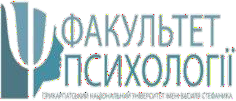 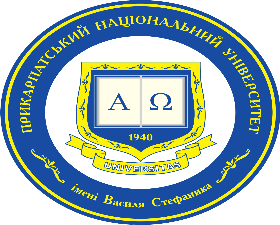 II Міжнароднанауково-практична конференціяПСИХОЛОГІЧНІ ВИКЛИКИ СУЧАСНИХ ОРГАНІЗАЦІЙ03 березня 2022 року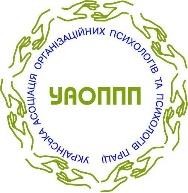 м. Івано-Франківськ, 2022